Česká kuželkářská asociace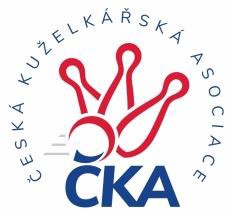 ÚSTECKÝ A LIBERECKÝ KRAJSKÝ KUŽELKÁŘSKÝ SVAZ ČKBF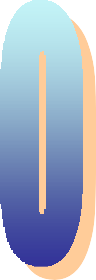 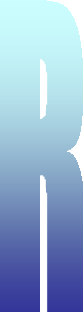 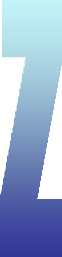 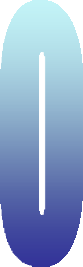 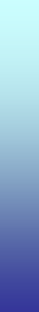 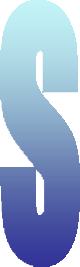 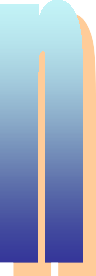 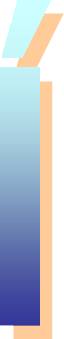 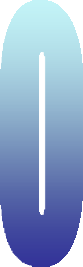 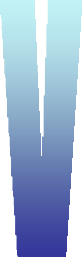 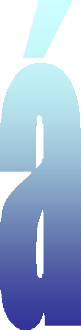 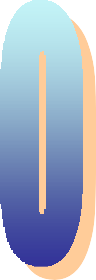 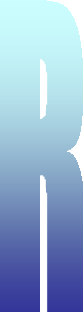 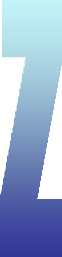 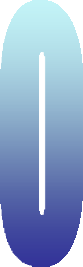 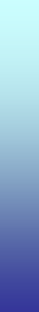 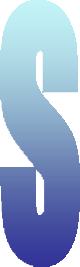 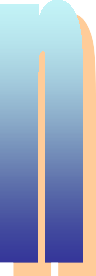 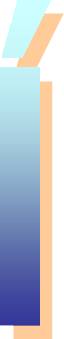 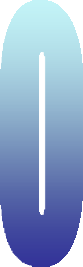 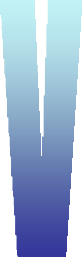 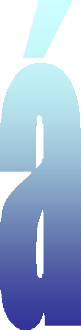 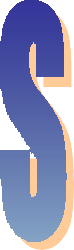 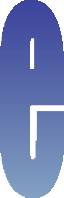 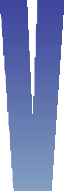 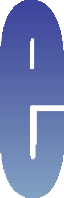 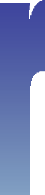 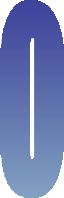 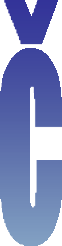 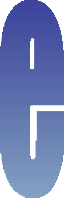 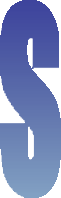 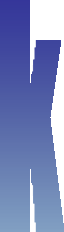 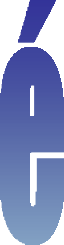 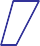 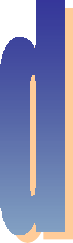 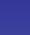 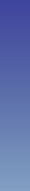 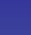 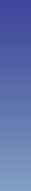 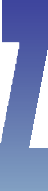 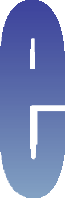 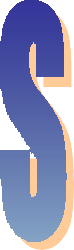 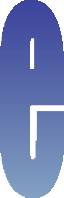 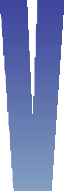 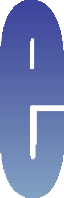 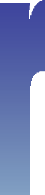 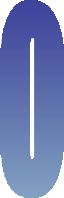 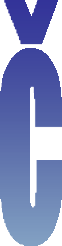 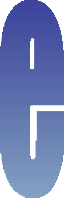 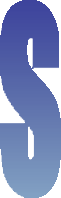 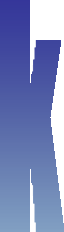 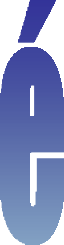 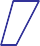 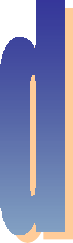 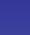 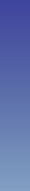 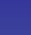 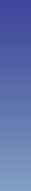 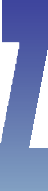 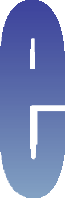 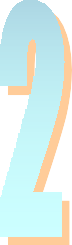 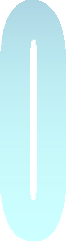 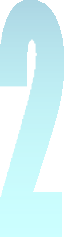 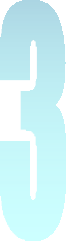 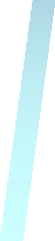 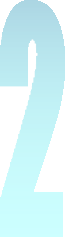 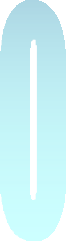 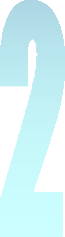 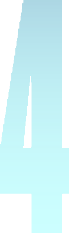 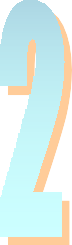 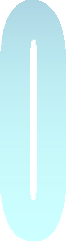 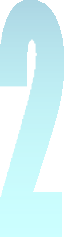 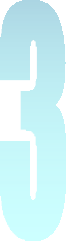 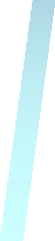 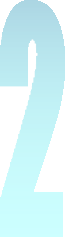 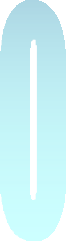 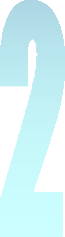 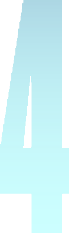 Praha, 16. 07. 2022TJ Bižuterie Jablonec n. N. TJ VTŽ Chomutov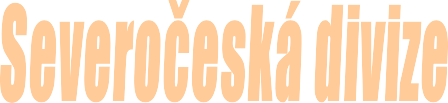 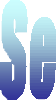 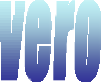 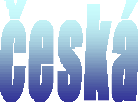 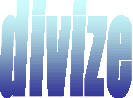 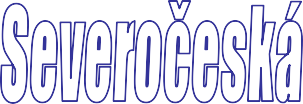 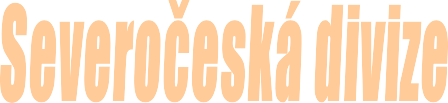 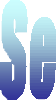 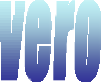 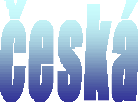 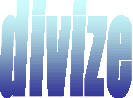 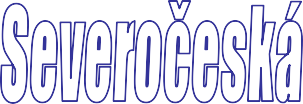 TJ Lokomotiva Žatec TJ Lokomotiva Liberec SK ŠluknovKO Česká KameniceRočník 2023/2024	ROZLOSOVÁNÍ SOUTĚŽEPodzimní částTJ Jiskra Nový BorTJ Lokomotiva Ústí n. L. B SKK Bohušovice BTJ Kovostroj Děčín SK Skalice u Č. Lípy ASK LovosiceJarní část12. kolo	RozhodčíVedoucí soutěže:Pavel Kohlíček777 171 776severoceska.divize@centrum.czHlášení výsledků:Poznámky:https://kuzelky.com/KM – vzdálenost vyšší jak 100 KM, hrací den automaticky sobota.Družstvo TJ Lokomotiva Žatec hraje podzimní utkání na dráhách soupeřů a jaro pak na nové čtyřdráhové kuželně.Překontrolujte si důkladně rozlosování, zda nedochází ke kolizím s jiným utkáním, děkuji.19.07.2023 – oprava telefonu Pavel Nežádal – Jablonec.Adresář organizačních pracovníků a kontaktních osob: Severočeská divizeZpracoval: Pavel Kohlíček – předseda STK Ústeckého KKS ČKBF, Verze: 02, Praha, 19. 07. 2023.1. koloRozhodčí15.09.2023pá17:001-2TJ Jiskra Nový Bor–  TJ Kovostroj Děčín15.09.2023pá17:001-4Biž. Jablonec–  SK Skalice15.09.2023pá17:001-4TJ Lokomotiva Ústí n. L. B–  TJ VTŽ Chomutov16.09.2023so09:001-2SK Šluknov–  SKK Bohušovice B16.09.2023so09:001-4ASK Lovosice–  KO Česká Kamenice16.09.2023so17:001-4TJ Lokomotiva Liberec–  TJ Lokomotiva Žatec2. koloRozhodčí22.09.2023pá17:001-2KO Česká Kamenice–  TJ Jiskra Nový Bor23.09.2023so09:001-2TJ VTŽ Chomutov–  TJ Lokomotiva Liberec23.09.2023so09:001-2SK Skalice–  ASK Lovosice23.09.2023so09:001-2TJ Kovostroj Děčín–  TJ Lokomotiva Ústí n. L. B23.09.2023so09:001-2SK Šluknov–  TJ Lokomotiva Žatec23.09.2023so14:001-4SKK Bohušovice B–  Biž. Jablonec3. koloRozhodčí29.09.2023pá17:001-2TJ Jiskra Nový Bor–  SK Skalice29.09.2023pá17:001-4TJ Lokomotiva Ústí n. L. B–  TJ Lokomotiva Liberec30.09.2023so09:001-4ASK Lovosice–  SKK Bohušovice B30.09.2023so09:001-2SK Šluknov–  TJ VTŽ Chomutov30.09.2023so09:001-4Biž. Jablonec–  TJ Lokomotiva Žatec30.09.2023so09:001-2TJ Kovostroj Děčín–  KO Česká Kamenice4. koloRozhodčí13.10.2023pá17:001-2KO Česká Kamenice–  TJ Lokomotiva Ústí n. L. B13.10.2023pá17:001-4TJ Lokomotiva Liberec–  SK Šluknov13.10.2023pá19:001-4SKK Bohušovice B–  TJ Jiskra Nový Bor14.10.2023so09:001-2TJ VTŽ Chomutov–  Biž. Jablonec14.10.2023so09:001-2SK Skalice–  TJ Kovostroj Děčín14.10.2023so14:001-4ASK Lovosice–  TJ Lokomotiva Žatec5. kolo20.10.2023pá17:001-2KO Česká Kamenice–  SK SkaliceRozhodčí20.10.2023pá17:001-4Biž. Jablonec–  TJ Lokomotiva Liberec20.10.2023pá17:001-4TJ Lokomotiva Ústí n. L. B–  SK Šluknov21.10.2023so09:001-4ASK Lovosice–  TJ VTŽ Chomutov21.10.2023so09:001-2TJ Jiskra Nový Bor–  TJ Lokomotiva Žatec21.10.2023so09:001-2TJ Kovostroj Děčín–  SKK Bohušovice B6. koloRozhodčí27.10.2023pá17:001-2TJ Jiskra Nový Bor–  TJ Lokomotiva Ústí n. L. B27.10.2023pá17:001-2KO Česká Kamenice–  Biž. Jablonec27.10.2023pá19:001-4SKK Bohušovice B–  TJ Lokomotiva Liberec28.10.2023so09:001-2TJ Kovostroj Děčín–  ASK Lovosice28.10.2023so09:001-2SK Skalice–  SK Šluknov28.10.2023so09:001-2TJ VTŽ Chomutov–  TJ Lokomotiva Žatec7. kolo03.11.2023pá17:001-4TJ Lokomotiva Liberec–  ASK LovosiceRozhodčí03.11.2023pá19:001-4SKK Bohušovice B–  KO Česká Kamenice04.11.2023so09:001-2TJ Kovostroj Děčín–  TJ Lokomotiva Žatec04.11.2023so09:001-2SK Skalice–  TJ Lokomotiva Ústí n. L. B04.11.2023so09:001-2TJ VTŽ Chomutov–  TJ Jiskra Nový Bor04.11.2023so09:001-2SK Šluknov–  Biž. Jablonec8. kolo10.11.2023pá17:001-2TJ Jiskra Nový Bor–  TJ Lokomotiva LiberecRozhodčí11.11.2023so09:001-4ASK Lovosice–  SK Šluknov11.11.2023so09:001-4TJ Lokomotiva Ústí n. L. B–  Biž. Jablonec11.11.2023so09:001-2TJ Kovostroj Děčín–  TJ VTŽ Chomutov11.11.2023so09:001-2KO Česká Kamenice–  TJ Lokomotiva Žatec11.11.2023so09:001-2SK Skalice–  SKK Bohušovice B9. koloRozhodčí17.11.2023pá17:001-4TJ Lokomotiva Liberec–  TJ Kovostroj Děčín17.11.2023pá19:001-4SKK Bohušovice B–  TJ Lokomotiva Ústí n. L. B18.11.2023so09:001-4Biž. Jablonec–  ASK Lovosice18.11.2023so09:001-2SK Skalice–  TJ Lokomotiva Žatec18.11.2023so09:001-2TJ VTŽ Chomutov–  KO Česká Kamenice18.11.2023so09:001-2SK Šluknov–  TJ Jiskra Nový Bor10. koloRozhodčí24.11.2023pá17:001-4TJ Lokomotiva Liberec–  SK Skalice24.11.2023pá17:001-4Biž. Jablonec–  TJ Kovostroj Děčín24.11.2023pá19:001-4TJ Lokomotiva Ústí n. L. B–  TJ Lokomotiva Žatec25.11.2023so09:001-2TJ VTŽ Chomutov–  SKK Bohušovice B25.11.2023so09:001-2SK Šluknov–  KO Česká Kamenice25.11.2023so09:001-4ASK Lovosice–  TJ Jiskra Nový Bor11. koloRozhodčí01.12.2023pá17:001-2TJ Jiskra Nový Bor–  Biž. Jablonec01.12.2023pá17:001-2KO Česká Kamenice–  TJ Lokomotiva Liberec01.12.2023pá17:001-4TJ Lokomotiva Ústí n. L. B–  ASK Lovosice01.12.2023pá19:001-4SKK Bohušovice B–  TJ Lokomotiva Žatec02.12.2023so09:001-2SK Skalice–  TJ VTŽ Chomutov02.12.2023so09:001-2TJ Kovostroj Děčín–  SK Šluknov12.01.2024pá17:001-2KO Česká Kamenice–  SK Šluknov12.01.2024pá17:001-2TJ Jiskra Nový Bor–  ASK Lovosice12.01.2024pá19:001-4SKK Bohušovice B–  TJ VTŽ Chomutov13.01.2024so09:001-4TJ Lokomotiva Žatec–  TJ Lokomotiva Ústí n. L. B13.01.2024so09:001-2SK Skalice–  TJ Lokomotiva Liberec13.01.2024so09:001-2TJ Kovostroj Děčín–  Biž. Jablonec13. koloRozhodčí19.01.2024pá17:001-4TJ Lokomotiva Ústí n. L. B–  TJ Jiskra Nový Bor19.01.2024pá17:001-4Biž. Jablonec–  KO Česká Kamenice19.01.2024pá17:001-4TJ Lokomotiva Liberec–  SKK Bohušovice B20.01.2024so09:001-4ASK Lovosice–  TJ Kovostroj Děčín20.01.2024so09:001-2SK Šluknov–  SK Skalice20.01.2024so09:001-4TJ Lokomotiva Žatec–  TJ VTŽ Chomutov14. kolo02.02.2024pá17:001-2KO Česká Kamenice–  ASK LovosiceRozhodčí02.02.2024pá19:001-4SKK Bohušovice B–  SK Šluknov03.02.2024so09:001-4TJ Lokomotiva Žatec–  TJ Lokomotiva Liberec03.02.2024so09:001-2TJ Kovostroj Děčín–  TJ Jiskra Nový Bor03.02.2024so09:001-2SK Skalice–  Biž. Jablonec03.02.2024so09:001-2TJ VTŽ Chomutov–  TJ Lokomotiva Ústí n. L. B15. koloRozhodčí09.02.2024pá17:001-4TJ Lokomotiva Ústí n. L. B–  TJ Kovostroj Děčín09.02.2024pá17:001-2TJ Jiskra Nový Bor–  KO Česká Kamenice10.02.2024so09:001-4ASK Lovosice–  SK Skalice10.02.2024so09:001-4Biž. Jablonec–  SKK Bohušovice B10.02.2024so09:001-4TJ Lokomotiva Žatec–  SK Šluknov10.02.2024so17:001-4TJ Lokomotiva Liberec–  TJ VTŽ Chomutov16. kolo23.02.2024pá17:001-2KO Česká Kamenice–  TJ Kovostroj DěčínRozhodčí23.02.2024pá17:001-4TJ Lokomotiva Liberec–  TJ Lokomotiva Ústí n. L. B23.02.2024pá19:001-4SKK Bohušovice B–  ASK Lovosice24.02.2024so09:001-2TJ VTŽ Chomutov–  SK Šluknov24.02.2024so09:001-4TJ Lokomotiva Žatec–  Biž. Jablonec24.02.2024so09:001-2SK Skalice–  TJ Jiskra Nový Bor17. koloRozhodčí01.03.2024pá17:001-4TJ Lokomotiva Ústí n. L. B–  KO Česká Kamenice01.03.2024pá17:001-2TJ Jiskra Nový Bor–  SKK Bohušovice B02.03.2024so09:001-2SK Šluknov–  TJ Lokomotiva Liberec02.03.2024so09:001-4TJ Lokomotiva Žatec–  ASK Lovosice02.03.2024so09:001-4Biž. Jablonec–  TJ VTŽ Chomutov02.03.2024so09:001-2TJ Kovostroj Děčín–  SK Skalice18. kolo08.03.2024pá17:001-4TJ Lokomotiva Liberec–  Biž. JablonecRozhodčí08.03.2024pá19:001-4SKK Bohušovice B–  TJ Kovostroj Děčín09.03.2024so09:001-2SK Skalice–  KO Česká Kamenice09.03.2024so09:001-2TJ VTŽ Chomutov–  ASK Lovosice09.03.2024so09:001-4TJ Lokomotiva Žatec–  TJ Jiskra Nový Bor09.03.2024so09:001-2SK Šluknov–  TJ Lokomotiva Ústí n. L. B19. koloRozhodčí15.03.2024pá17:001-2KO Česká Kamenice–  SKK Bohušovice B15.03.2024pá17:001-4TJ Lokomotiva Ústí n. L. B–  SK Skalice15.03.2024pá17:001-4Biž. Jablonec–  SK Šluknov16.03.2024so09:001-4TJ Lokomotiva Žatec–  TJ Kovostroj Děčín16.03.2024so09:001-2TJ Jiskra Nový Bor–  TJ VTŽ Chomutov16.03.2024so09:001-4ASK Lovosice–  TJ Lokomotiva Liberec20. koloRozhodčí22.03.2024pá17:001-4TJ Lokomotiva Liberec–  TJ Jiskra Nový Bor22.03.2024pá19:001-4SKK Bohušovice B–  SK Skalice23.03.2024so09:001-2SK Šluknov–  ASK Lovosice23.03.2024so09:001-4Biž. Jablonec–  TJ Lokomotiva Ústí n. L. B23.03.2024so09:001-2TJ VTŽ Chomutov–  TJ Kovostroj Děčín23.03.2024so09:001-4TJ Lokomotiva Žatec–  KO Česká Kamenice21. koloRozhodčí05.04.2024pá17:001-4TJ Lokomotiva Ústí n. L. B–  SKK Bohušovice B05.04.2024pá17:001-2TJ Jiskra Nový Bor–  SK Šluknov06.04.2024so09:001-4ASK Lovosice–  Biž. Jablonec06.04.2024so09:001-4TJ Lokomotiva Žatec–  SK Skalice06.04.2024so09:001-2KO Česká Kamenice–  TJ VTŽ Chomutov06.04.2024so09:001-2TJ Kovostroj Děčín–  TJ Lokomotiva Liberec22. kolo12.04.2024pá17:001-4Biž. Jablonec–  TJ Jiskra Nový BorRozhodčí12.04.2024pá17:001-4TJ Lokomotiva Liberec–  KO Česká Kamenice13.04.2024so09:001-2TJ VTŽ Chomutov–  SK Skalice13.04.2024so09:001-2SK Šluknov–  TJ Kovostroj Děčín13.04.2024so09:001-4ASK Lovosice–  TJ Lokomotiva Ústí n. L. B13.04.2024so09:001-4TJ Lokomotiva Žatec–  SKK Bohušovice BTJ Lokomotiva LiberecVáclav Vlk 737 640 055v.vlk@centrum.czKuželna: 1 - 4 Sport Park LiberecJeronýmova 570/22, Liberec 7Kontaktní osoba: Jana Susková 605 200 609susina.j@seznam.czSK Skalice u České LípyOldřich Vlasák 602 118 029oldavlasaku@gmail.comKuželna: 1 - 2SK Skalice u České LípySkalice u České Lípy (vedle č. p. 473)Kontaktní osoba: Oldřich Vlasák 602 118 029oldavlasaku@gmail.comTJ Lokomotiva Žatec Iveta Ptáčková 724 206 320ivetaptackova@seznam.czKuželna: 1 - 4TJ Lokomotiva Žatec Volyňských Čechů 3236, vedle prodejny Lidl, ŽatecKontaktní osoba: Jiří Jarolím 728 833 087jarolim.kuzelky@seznam.czTJ VTŽ Chomutov Stanislav Šmíd 606 885 164smids@seznam.czKuželna: 1 - 2 TJ VTŽ ChomutovMánesova 1999, ChomutovKontaktní osoba: Robert Suchomel 777 349 251r.suchomel@seznam.czTJ Lokomotiva Ústí n. L. BMgr. Josef Matoušek 603 248 969josefmatousek@centrum.czKuželna: 1 - 4TJ Lokomotiva Ústí n/L.Pod Vodojemem 3, Ústí n/L.Kontaktní osoba: Dalibor Dařílek 606 115 485dalib.darilek@gmail.comTJ Kovostroj Děčín Pavel Piskoř 724 286 307pissino@atlas.czKuželna: 1 - 2 TJ Kovostroj Děčínul. Práce 1111/21, DěčínKontaktní osoba: Pavel Piskoř 724 286 307pissino@atlas.czKO Česká KameniceTomáš Malec 606 629 046ceska.kamenice@centrum.czKuželna: 1 - 2KO Česká Kameniceč. p. 825, Č. KameniceKontaktní osoba: Tomáš Malec 606 629 046ceska.kamenice@centrum.czSKK Bohušovice B Martin Perníček 720 751 978mpernicek@seznam.czKuželna: 1 - 4 SKK BohušoviceU Stadionu 420, BohušoviceKontaktní osoba: Jakub Kroupa 732 886 763kroupacek@seznam.czSK Šluknov Josef Rubanický 602 976 751josef.rubanicky@gmail.comKuželna: 1 - 2 SK ŠluknovBudišínská 648, ŠluknovKontaktní osoba: Jan Sklenář 775 942 042jansklenar@centrum.czTJ Jiskra Nový Bor Petr Kohlíček 777 626 473kuzelky.novy.bor@seznam.czKuželna: 1 – 2 TJ Jiskra Nový Bortř. T. G. Masaryka 283 (za Sokolovnou), Nový BorKontaktní osoba:Petr Kout 608 523 993pe.kout@seznam.czTJ Bižuterie Jablonec nad NisouJana Florianová 739 520 343jana.florianova@preciosa.comKuželna: 1 – 4TJ Bižuterie Jablonec nad NisouPražská 4200/20, Jablonec n. N.Kontaktní osoba: Pavel Nežádal 775 780 116pavel.nezadal@seznam.czASK Lovosice Jaroslav Chot 603 877 536chotj@seznam.czKuželna: 1 - 4 SKK BohušoviceU Stadionu 420, BohušoviceKontaktní osoba: Jakub Hudec 722 287 751huda01@seznam.cz